2024 Annual Action Plan Sandy Springs, GA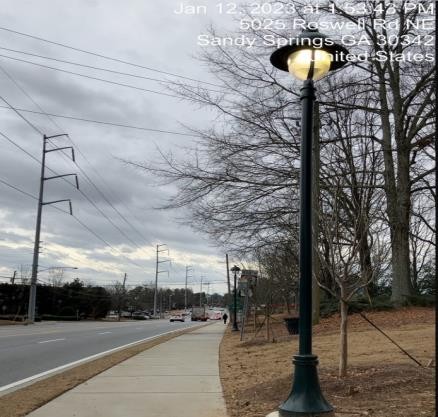 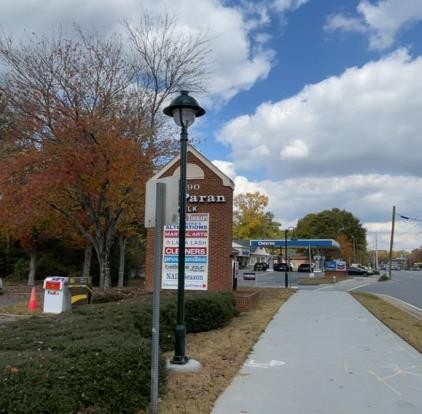 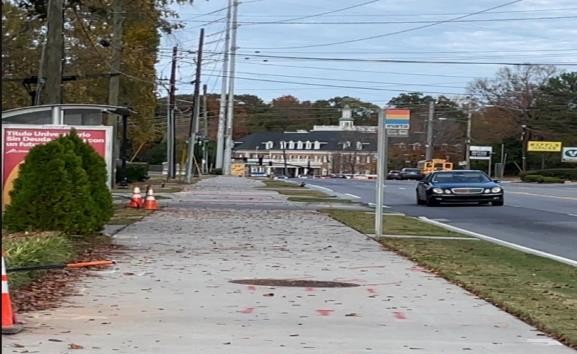 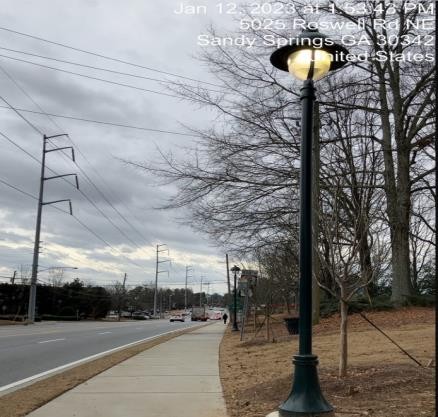 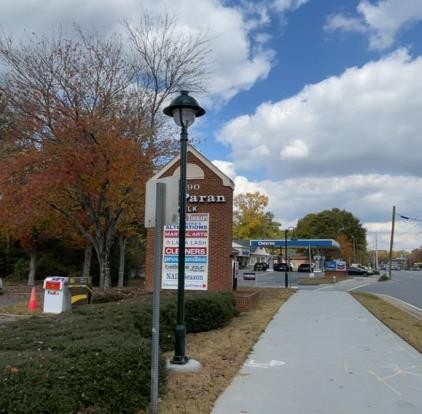 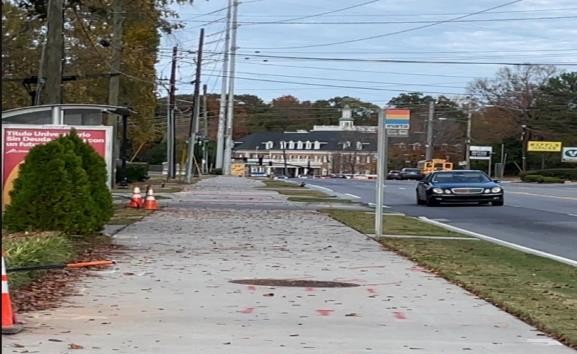 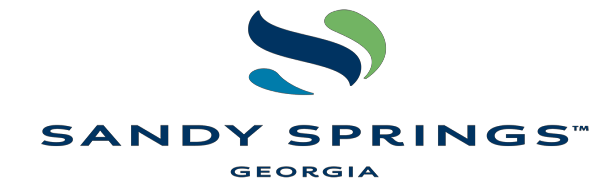 Submitted May xx, 2024U.S. Department of Housing and Urban Development Atlanta Regional OfficeFive Points Plaza Building 40 Marietta StreetAtlanta, GA 30303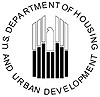 Executive SummaryAP-05 Executive SummaryIntroductionThe Consolidated Plan is a 5-year plan which describes the City's community development priorities and multiyear goals based on an assessment of housing and community development needs, an analysis of housing and economic market conditions, and available resources.The Consolidated Plan is carried out through action plans, which are adopted annually. Each Annual Action Plan provides a concise summary of the actions, activities, and the specific federal and non- federal resources that will be used each year to address the priority needs and specific goals identified by the Consolidated Plan.Summary of the objectives and outcomes identified in the Plan Needs Assessment OverviewThe Needs Assessment identifies Public Improvements and Infrastructure and Public Service as the priority needs for the City. The City has identified the Roswell Road Multiyear Sidewalk Project, begun under the 2008-2012 Consolidated Plan and continued under the 2018-2022 and 2023-2027 Consolidated Plans, as a priority need for the City. The 2023-2027 Consolidated Plan focuses on the completion of the Roswell Road Multiyear Sidewalk Project and the Hope Road Sidewalk Project. The CDBG Program for this project will fulfill the Suitable Living Environment objective and Availability/Accessibility outcome of the CPD Performance Measurement Framework. Any future Public Service projects will also be required to fulfill one of the three objectives [(1) Decent, Affordable Housing, (2) Suitable Living Environment, and (3) Economic Opportunities] and the three outcomes [(1) Availability/Accessibility, (2) Affordability, and (3) Sustainability].Section 108 Loan Guarantee Program – Consolidated Plan Minor AmendmentCDBG regulations 24 CFR Part 570.700 describe a process whereby Sandy Springs can leverage up to 5 times its most recent CDBG allocation from HUD to increase the impact of its CDBG funds and benefit to LMI residents.In the summer of 2017, the City applied for an advance on its future CDBG allocations permitted under the Section 108 Loan Program in order to more efficiently complete Phase III of the South Roswell Road Multiyear Project. Phase III will include right-of-way appraisals and acquisition, installation of pedestrian lighting, handicap ramps, and brick pavers from I-285 down to Long Island Drive which are identified LMI (low/moderate income) target areas. In 2022, target areas were identified along Hope Road.In January 2018, HUD awarded the City of Sandy Springs the loan guarantee assistance under Section 108 in the principal amount of $2,872,000. The City of Sandy Springs principal loan biannual payment is $287,000 with an interest payment of $33,265.53.The Section 108 Loan Guarantee Program funds represent the infusion of a considerable amount of funding at once that will have a direct benefit on the LMI residents of the City.Evaluation of past performanceUnder Phase I of the Roswell Road Multiyear Sidewalk project, the City was able to construct 1.5 miles of sidewalks including street lights, ADA ramps, brick pavers, and landscaping from Dalrymple Road to Northridge Road. This portion of the project increased access and improved safety for Low- and Moderate-Income (LMI) residents accessing transit and other services in the corridor such as the North Fulton Service Center.Based on the significant pedestrian improvements in the corridor, it is the City’s desire to continue on with the project and complete Phase II which will afford the same access and safety to LMI residents between Northridge Road and the Chattahoochee River. The project will also include improvements along Hightower Trail to the Community Assistance Center, one of the City’s nonprofit partners. Once this is complete the City will begin on the Hope Road Sidewalk Project; which will have limits from Roswell Road and Dunwoody Place.Summary of citizen participation process and consultation processThe City of Sandy Springs adopted its Citizen Participation Plan in 2006 and it was last updated in 2017. The plan serves as the City’s official policy for involving the community in the development of all planningdocuments related to the CDBG program and the evaluation of the program’s annual performance.In conformance with the Citizen Participation Plan, the City held the required public hearing and meetings to solicit comments on community needs prior to creation of a draft 5-year Consolidated Plan. Those meetings were as follows:Work Session, Draft Review, and Public Comment Period announcement on Tuesday, March 19, 2024 at 6:00 p.m. (Sandy Springs City Hall)Public Hearing and Adoption on Tuesday, April 19, 2024 at 6:00 p.m. (Sandy Springs City Hall)In addition to receiving public comments and consulting with these agencies, the City of Sandy Springs maintains a webpage dedicated to the CDBG Program and the development of the Consolidated Plan in an effort to broaden public participation in the City’s process. The City also has a dedicated email address (cdbgprogram@sandyspringsga.gov) to allow questions or comments to be sent to the City on any aspect of the CDBG program to give the community easy access to CDBG Program information.Summary of public commentsOver the course of the Citizen Participation process discussed above, the Community Development Department staff received comments from and/or consulted with the following agencies:Through the community participation process, staff received comments from The Drake House organization, Los Ninos Primero and the Community Assistance Center which indicated a desire to be considered for funding, as well as three property owners and one other resident in regard to affordable housing opportunities for low-income residents within the City and region.Summary of comments or views not accepted and the reasons for not accepting themAll comments and views were accepted by the City during the Citizen Participation process.SummaryBased on the Needs Assessment and Market Analysis, the city determined that the most appropriate use of its CDBG allocation during the 2023-2027 Consolidated Planning period is for Public Improvements and Infrastructure and Public Service projects. Due to the previous project undertaken with CDBG funds, the initial focus of the plan will be to complete the Roswell Road Multiyear Sidewalk Project as outlined in the 2024 Annual Action Plan, while preparing for the Hope Road Sidewalk Project.The ProcessPR-05 Lead & Responsible Agencies1.	Agency/entity responsible for preparing/administering the Consolidated PlanThe following are the agencies/entities responsible for preparing the Consolidated Plan and those responsible for administration of each grant program and funding source.Table 1 – Responsible AgenciesNarrativeThe City of Sandy Springs Community Development Department is the lead agency responsible for planning, implementation, and performance reporting for the Community Development Block Grant (CDBG) Program that is covered by this Consolidated Plan. The City will be the administrator of all projects, programs and other activities funded with annual CDBG entitlement funds.City of Sandy SpringsDepartment of Community Development 1 Galambos WaySandy Springs, GA 30328 770-730-5600www.sandyspringsga.govGinger Sottile, Director of Community Development Michele McIntosh-Ross, Manager of Planning & Zoning Consolidated Plan Public Contact InformationFor additional information, email cdbgprogram@sandyspringsga.gov or call 770-730-5600.Website: https://www.sandyspringsga.gov/community-development-block-grantAP-10 ConsultationIntroductionThis section of the Consolidated Plan addresses the City’s efforts to consult with other public and private agencies when developing the plan.The City’s Citizen Participation Plan, adopted in 2006, served as the first step in the qualification process for the CDBG program. The plan servesas the City’s official policy for involving the community in the development of all planning documents related to the CDBG program, and theevaluation of the program’s annual performance. As required by the Citizen Participation Plan, the City consulted with a broad spectrum of service providers, nonprofit agencies, and residents in the identification of community needs that may be eligible for consideration as five-year goals for the Consolidated Plan and the CDBG program.Summary of the jurisdiction’s activities to enhance coordination between public and assisted housing providers and private and governmental health, mental health, and service agencies.In conformance with the Citizen Participation Plan, the City held the required public hearing and meetings to solicit comments on community needs prior to creation of a draft 5-year Consolidated Plan. Those meetings were as follows:Work Session, Draft Review, and Public Comment Period announcement on Tuesday, March 19, 2024 at 6:00 p.m. (Sandy Springs City Hall)Public Hearing and Adoption on Tuesday, April 16, 2024 at 6:00 p.m. (Sandy Springs City Hall)A summary of the public hearing minutes is provided in the Appendix. Over the course of these meetings, the Community Development Department staff received comments from or consulted with the following agencies:Child Development AssociationThe Drake HouseFamilies FirstThe Solidarity SchoolU-Hope CDC, Inc.In addition to receiving public comments and consulting with these agencies, the City of Sandy Springs maintains a webpage dedicated to the CDBG Program and the development of the Consolidated Plan in an effort to broaden public participation in the City’s process. The City also has a dedicated email address (cdbgprogram@sandyspringsga.gov) to allow for questions or comments to be sent to the City on any aspect of the CDBG program to give the community easy access to CDBG Program information.Describe coordination with the Continuum of Care and efforts to address the needs of homeless persons (particularly chronically homeless individuals and families, families with children, veterans, and unaccompanied youth) and persons at risk of homelessness.The Metro Atlanta Tri-Jurisdictional Continuum of Care Home less Census Report captures the inventory of homeless housing options for the city of Atlanta, Fulton and DeKalb Counties. Data specific to Sandy Springs is not available. Based on its location, Sandy Springs would fit somewherein between the “inner core” of the region and the “outer counties” referenced in the report. Sandy Springs can be served by some of the existing resources within Fulton County, primarily the City of Atlanta.The following facilities have been identified in the Sandy Springs area as providing some form of homeless or housing assistance. Several of these facilities were consulted as a part of the Needs Assessment process for this Consolidated Plan.Community Assistance Center, Inc.1130 Hightower Trail, Sandy Springs, GA 30350 http://www.ourcac.org/, 770-552-4889Offers emergency assistance to families in need, including financial, food, clothing and referrals. To aid in serving the community, CAC was the recipient of DCA ESG funds in 2007 to assist the homeless. The CAC received $20,000 for prevention of homelessness and short-term homeless care to provide support for those threatened with homelessness and those leaving incarceration. CAC data indicates that many of those served were once Sandy Springs residents prior to becoming homeless. Additionally, the City of Sandy Springs has provided the CAC an annual grant in the amount of $100,000 since 2010 to support its programs. In 2023, this amount was increased to $180,000.The Drake House  10500 Clara Drive, Roswell, GA 30075http://www.thedrakehouse.org/ 770-587-4712Provides 15 transitional housing units for up to 90 days to homeless single mothers with one or more children and provides life skills classes such as job readiness, personal finances, parenting skills, computer skills, and health and wellness.HomeStretch89 Grove Way, Roswell, GA 30075http://www.homestretch.org/ 770-642-9185Provides 27 transitional housing units for nine to twelve months to a homeless family or a family immediately threatened with being homeless with children and also provides life skills classesMary Hall Freedom House200 Hannover Park Road Suite 100, GA Sandy Springs 30350 http://www.maryhallfreedomhouse.org/ 770-642-5500Provides transitional housing units along with substance abuse treatment for women and women with children.Sandy Springs Mission850 Mount Vernon Highway NW, Sandy Springs, GA 30327 http://sandyspringsmission.org/ 404-943-1540Provides after-school programs and food/clothing assistance.Sandy Springs United Methodist Church86 Mount Vernon Hwy, Sandy Springs, GA 30328 http://www.ssumc.org/ 404-255-1181This church provides clothing to persons in need and community meals bimonthly.Describe consultation with the Continuum(s) of Care that serves the jurisdiction's area in determining how to allocate ESG funds, develop performance standards and evaluate outcomes, and develop funding, policies and procedures for the administration of HMIS.N/A2.	Agencies, groups, organizations, and others who participated in the process and consultationsTable 2 – Agencies, groups, organizations who participatedIdentify any Agency Types not consulted and provide rationale for not consulting.The Housing Authority of Fulton County (HAFC) was the public housing agency for the unincorporated areas of Fulton County prior to the City’s incorporation on December 1, 2005. The HAFC operates two public housing properties within the City limits of Sandy Springs: the Allen Road Mid-rise, a 100 unit senior and disabled housing development at 144 Allen Road, The City maintains an ongoing relationship with the HAFC. The members of the HAFC are appointed by the Fulton County Board of Commissioners.For the period of this Consolidated Plan the City will not be undertaking housing activities; however the City will continue to cooperate with the HAFC. The Housing Authority of Fulton County is not currently designated as “troubled” by HUD; therefore, no strategy on the City’s part is required.Other local/regional/state/federal planning efforts considered when preparing the PlanTable 3 – Other local / regional / federal planning effortsDescribe cooperation and coordination with other public entities, including the State and any adjacent units of general local government, in the implementation of the Consolidated Plan (91.215(l))The Housing Authority of Fulton County (HAFC) was the public housing agency for the unincorporated areas of Fulton County prior to the City’s incorporation on December 1, 2005. The HAFC operates 2 public housing properties within the city limits of Sandy Springs: the Allen Road Mid- rise, a 100 unit senior and disabled housing development at 144 Allen Road, The members of the HAFC are appointed by the Fulton County Board of Commissioners. For the period of this Consolidated Plan, the City will not be undertaking housing activities; however the City will continue to cooperate with the HAFC.NarrativeWhile the City has not adopted any specific strategies to address homelessness and the priority needs of homeless persons, the City has provided a $100,000 grant from its general fund to the Community Assistance Center annually since 2010. These grant funds have been used by the CAC to further its programs for low and moderate-income individuals. In 2023, this amount was increased to $180,000.AP-12 Citizen ParticipationSummary of citizen participation process/Efforts made to broaden citizen participation Summarize citizen participation process and how it impacted goal-settingThe Citizen Participation efforts included newspaper ads, internet outreach, and public meetings. The city accepted all comments.Citizen Participation OutreachTable 4 – Citizen Participation Outreach Expected ResourcesAP-15 Expected ResourcesIntroductionThe City anticipates that the only funds available for 2024 for the selected CIP project will be CDBG funds. These funds will be used for the design and construction of sidewalks in the City’s CDBG target areas that are designated LMI Census Tracts.Anticipated ResourcesTable 56 - Expected Resources – Priority TableExplain how federal funds will leverage those additional resources (private, state and local funds), including a description of how matching requirements will be satisfied.For 2024, CDBG funds will not be leveraged with other City, state or Federal funds. There are no matching requirements for the CDBG Program.If appropriate, describe publicly owned land or property located within the jurisdiction that may be used to address the needs identified in the planThe proposed sidewalk improvements will take place in the current public right-of-way, meaning land acquisition is not anticipated.DiscussionFor 2024, CDBG funds will not be leveraged with other City, State or Federal funds. There are no matching requirements for the CDBG Program.Annual Goals and ObjectivesAP-20 Annual Goals and ObjectivesGoals Summary InformationTable 57 – Goals SummaryEstimate the number of extremely low-income, low-income, and moderate-income families to whom the jurisdiction will provide affordable housing as defined by HOME 91.215(b)ProjectsAP-38 Project SummaryProject Summary InformationTable 58 – Project SummaryAP-35 ProjectsIntroductionThe City of Sandy Springs began its participation in HUD’s CDBG Program in 2008 and the City’s 2008-12 plan identified a single priority for the first five years of its program: infrastructure improvements. Consequently, a multiyear sidewalk program was developed for the Roswell Road corridor between Dalrymple Road and the Chattahoochee River. During the 2008-2012 program, the design for the full Roswell Road Multiyear Sidewalk Project and Phase I construction was completed. Additionally, portions of the Phase II construction have commenced. However, the project has not been completed. As such, the City has determined that for the first year of the 2023-2027 Consolidated Plan, continuation of Phase II construction should be the priority project.Table 59 – Project InformationDescribe the reasons for allocation priorities and any obstacles to addressing underserved needs.Funding priorities are consistent with those outlined in the Strategic Plan. Relative to the proposed use of the CDBG funds for pedestrian improvements, the main obstacle is related to funding. Although the area has adequate right-of-way to accommodate the sidewalk plan, the City has limited financial resources. Traditionally, sidewalk projects in the Sandy Springs area have been completed in conjunction with development or redevelopment projects. Because the target area is built-out, relying upon development to meet the mobility needs of the area is not an option.AP-50 Geographic DistributionDescription of the geographic areas of the entitlement (including areas of low-income and minority concentration) where assistance will be directed.Phase II of the Roswell Road Multiyear Sidewalk Project will complete the sidewalk network in the qualified target areas along the Roswell Road corridor from Northridge Road to the Chattahoochee River, along Hightower Trail and Hope Road.Geographic DistributionTable 60 - Geographic DistributionRationale for the priorities for allocating investments geographically.The geographic allocation of the City’s CDBG funds is be guided by the determination that these funds can have the greatest impact when targeted to specific areas and leveraged with other local, state, and federal investments. As provided for at 24 CFR Part 570.208(a)(1)(ii), the City may elect to use these target areas to meet National Objective requirements for selected projects that specifically meet the Area Benefit category of activities.Exception StatusIt is important to also note that HUD has granted the City of Sandy Springs exception status based on the upper quartile calculation that permits the City to apply an LMI (low/moderate income) Area Benefit threshold of 40.7% to these project activities in the designated target areas. The U.S. Bureau of the Census Blocks where at least 40.7% of the resident population in Sandy Springs is LMI.DiscussionThe project will improve pedestrian access to jobs, commercial and retail services, City parks, public transit, and other services for the Target Area.Affordable HousingAP-55 Affordable HousingIntroductionAccording to the 2021 Decennial Census data, approximately 48.6% of the units in the City are renter- occupied. The market conditions do not indicate a need for new unit production. However, the Needs Assessment section of the Consolidated Plan indicates the availability of affordable units and cost burden are the issues. Although the City is not planning to use the CDBG program to provide any additional housing units, a study of existing housing data from the Census and other sources indicates the highest priorities for unmet needs are associated with elderly households.Table 61 - One Year Goals for Affordable Housing by Support RequirementTable 62 - One Year Goals for Affordable Housing by Support TypeDiscussionThe City’s affordable housing strategy highlighted steps taken by the City to limit barriers to affordable housing, such as adopting Zoning Ordinances that allow for mixed-use, mixed-housing developments.AP-60 Public HousingIntroductionThe City does not plan to undertake capital improvements that directly affect public housing.Actions planned during the next year to address the needs to public housingThe Housing Authority of Fulton County (HAFC) was the public housing agency for the unincorporated areas of Fulton County prior to the City’s incorporation on December 1, 2005. The HAFC operates 2 public housing properties within the city limits of Sandy Springs: the Allen Road Mid-rise, a 100 unit senior and disabled housing development at 144 Allen Road.Actions to encourage public housing residents to become more involved in management and participate in homeownershipThe City does not plan to take any actions to encourage resident participation in public housing management and/or homeownership programs at the facilities managed by the Housing Authority of Fulton County (HAFC).If the PHA is designated as troubled, describe the manner in which financial assistance will be provided or other assistanceN/ADiscussionThough the City will not undertake any direct public housing activities during 2024, the sidewalk programs which will result from CDBG funding will improve mobility and accessibility in the area.AP-65 Homeless and Other Special Needs ActivitiesIntroductionWith respect to homelessness, the Annual Action Plan must include the jurisdiction’s strategy forreducing and ending homelessness through:Helping low-income families avoid becoming homeless;Reaching out to homeless persons and assessing their individual needs;Addressing the emergency shelter and transitional housing needs of homeless persons; andHelping homeless persons (especially any persons that are chronically homeless) make the transition to permanent housing and independent living.Describe the jurisdictions one-year goals and actions for reducing and ending homelessness including reaching out to homeless persons (especially unsheltered persons) and assessing their individual needsThe City will continue to support agencies in the area that provide homeless and other services to low and moderate-income individuals. While the City has not adopted any specific strategies to address homelessness and the priority needs of homeless persons, the City has provided a $100,000 grant from its general fund to the Community Assistance Center annually since 2010. In 2023, this amount was increased to $180,000. These grant funds have been used by the CAC to further its programs for low and moderate-income individuals. Additionally, the proposed sidewalk project will provide improved access to these types of agencies and supportive services.Addressing the emergency shelter and transitional housing needs of homeless personsThe City’s strategy is to continue to support Public Service agencies located within the City such as the Community Assistance Center (formerly the Community Action Center). In late 2006, the CAC, at the encouragement of the Northwood Neighborhood Association, submitted an application for Emergency Shelter Grant funds to expand services to the community. A $20,000 DCA ESG grant was received by the CAC in 2007.Helping homeless persons (especially chronically homeless individuals and families, families with children, veterans and their families, and unaccompanied youth) make the transition to permanent housing and independent living, including shortening the period of time that individuals and families experience homelessness, facilitating access for homeless individuals and families to affordable housing units, and preventing individuals and families who were recently homeless from becoming homeless againWhile there are agencies that provide homeless services and housing options in Sandy Springs and North Fulton County, the need “gaps” identified in the Metro Atlanta Tri-Jurisdictional Continuum of Care Homeless Census Report cover the metro area – not just Sandy Springs. Therefore, without data that clearly documents homeless needs specific to Sandy Springs it is difficult to discuss such needs. Sandy Springs could be expected to have very few homeless. As such, the City has not proposed a strategy for rapid-rehousing.Helping low-income individuals and families avoid becoming homeless, especially extremely low-income individuals and families and those who are: being discharged from publicly funded institutions and systems of care (such as health care facilities, mental health facilities, foster care and other youth facilities, and corrections programs and institutions); or, receiving assistance from public or private agencies that address housing, health, social services, employment, education, or youth needsThe City has not adopted any specific strategies to address homelessness and the priority needs of homeless persons. This is due largely to the lack of existing data on homeless people in the City.Furthermore, the City does not have a strategy at the present time to help families and individuals at risk of becoming homeless.Additionally, the 2021 Census reported the City had approximately 7,982 residents with a disability. Of the City’s disabled population, the largest groups were related to physical disabilities. Although the City is not proposing to add any special needs housing, the plan to improve pedestrian mobility in the target areas will benefit disabled residents as well.DiscussionFor the period of this Consolidated Plan, the City’s strategy for addressing the homeless needs identified is to better document the specific needs of the homeless in Sandy Springs, separate from those reported for the Tri-Jurisdictional area that includes the city of Atlanta, Fulton and DeKalb Counties combined.This is a necessary strategy to develop a measured and thoughtful approach to addressing these needs.AP-75 Barriers to affordable housingIntroductionThe City’s Analysis of Impediments to Fair Housing (AI) outlines “Lack of Available Land forDevelopment” as one of the key issues impacting the development of affordable housing and residential investment.In addition to a lack of available land, the Comprehensive Plan Community Assessment notes that the housing stock in Sandy Springs is predominantly multifamily and aging. While the age of the some of the developments in the City makes them inherently affordable, it also makes these units obsolete. The Sandy Springs City Council has adopted policies and regulations such as the Apartment Inspection Ordinance to ensure that property owners are maintaining their properties in a safe and sanitary state consistent with the International Property Maintenance Code and other regulations.While the City has taken steps towards limiting barriers to affordable housing, such as adopting Zoning Ordinances that allow for mixed-use, mixed-housing developments, the City in its AI highlighted the following recommendation for future policy development:7. Future Comprehensive Plan updates should analyze opportunities to directly incentivize the inclusion of mixed-income housing in future redevelopment projects consistent with Sandy Springs’ policies.Actions it planned to remove or ameliorate the negative effects of public policies that serve as barriers to affordable housing such as land use controls, tax policies affecting land, zoning ordinances, building codes, fees and charges, growth limitations, and policies affecting the return on residential investmentFor the period of the Consolidated Plan, the City will analyze the Comprehensive Plan to ensure that affordable, workforce housing is encouraged.DiscussionFuture strategies for addressing such barriers could include analyses of building codes, environmental problems, impact fees, and the creation of incentive programs.AP-85 Other ActionsIntroductionThe Annual Action Plan must describe the jurisdiction’s planned actions to carry out the following strategies outlined in the Consolidated Plan:Foster and maintain affordable housing;Evaluate and reduce lead-based paint hazards;Reduce the number of poverty-level families;Develop institutional structure; andEnhance coordination.Actions planned to address obstacles to meeting underserved needsAs noted in the Housing Authority of Fulton County (HAFC) 5-year Plan and Annual Plan adopted April 30, 2011, the Allen Road Mid-Rise apartments are typically fully occupied. As such, the primary need for tenants and applicants on waiting lists who are predominantly elderly and disabled is the availability of affordable units.The priority for the Housing Authority of Fulton County (HAFC) outlined in the agency’s 5-year Plan is to maximize the number of affordable units available to the agency and increasing the number of affordable units overall.The HAFC plans to meet its 5-year goals by:Leveraging affordable housing resources in the community through the creation of mixed - finance housingApplying for additional Housing Choice Vouchers should they become availablePursuing housing resources other than public housing or HCV tenant-based assistance.For the period of the Consolidated Plan, the City does not plan to undertake any actions to address affordable housing needs.Actions planned to foster and maintain affordable housingAccording to the 2021 Census data, approximately 48.6% of the units in the City are renter-occupied. The City will complete analyses of existing codes, regulations, and plans to ensure that affordable, workforce housing is encouraged.Actions planned to reduce lead-based paint hazardsThe 2021 Census indicates that approximately 38% of the renter-occupied units within the City have the potential to contain lead-based paint. These units would mostly be located in the LMI income areas of the City. However, more detailed information would be required prior to developing a strategy for addressing lead-based paint. At the present time, the City is not planning to undertake any housing activities and will not disturb lead-based paint. The City will coordinate with the Fulton County Health Department to reduce lead-based paint hazards for children. In addition, the City's code enforcement department will be alert for lead-based paint hazards.Actions planned to reduce the number of poverty-level familiesThe core premise of the anti-poverty strategy is that employment is the vehicle through which those who are impoverished can best achieve the goal of self-sufficiency. The most efficient method for reaching this goal is for the City to strive for an economic climate that leads to the availability of a wide range of possible jobs available for these individuals. In 2012, the City adopted an Economic Development Plan updated in 2020, with a city-wide focus and a City Center Master Plan updated in 2022, as the City Springs Master Plan Update, to guide the redevelopment of the City’s core area. Both of these plans focus on priorities adopted by the City Council to attract, retain, and strengthen business activities throughout the City and across all employment sectors.An additional strategy would be to coordinate with the Fulton County Office of Workforce Development to determine if programs or partnerships with service agencies could help the City achieve a reasonable antipoverty strategy.Actions planned to develop institutional structureFor the period of the 2023-2027 Consolidated Plan, the City’s strategy for addressing the special needs populations is to ensure continued review and evaluation of permit applications for compliance with ADA requirements.Actions planned to enhance coordination between public and private housing and social service agenciesWhile the City has not adopted any specific strategies to address homelessness and the priority needs of homeless persons, the City has provided a $100,000 grant from its general fund to the Community Assistance Center annually since 2010. In 2023, this amount was increased to $180,000. These grant funds have been used by the CAC to further its programs for low and moderate-income individuals. In addition to continuing its support of the CAC, the City will coordinate with the Fulton County Office of Workforce Development to determine if programs or partnerships with service agencies could help the City achieve a reasonable antipoverty strategy.DiscussionThe actions outlined above will facilitate the City’s ability to overcome obstacles in meeting theunderserved needs of the identified populations.Program Specific RequirementsAP-90 Program Specific RequirementsIntroductionThe City anticipates that the only funds available for 2024 for the Roswell Road Multiyear Sidewalk Project Phase II and design of the Hope Road Sidewalk Project will be CDBG funds. These funds will be used for the design and construction of sidewalks in the City’s CDBG target areas that are designated LMI Census Tracts.Community Development Block Grant Program (CDBG) Reference 24 CFR 91.220.(I)(1)Projects planned with all CDBG funds expected to be available during the year are identified in the Projects Table. The following identifies program income that is available for use that is included in projects to be carried out. Other CDBG RequirementsDiscussionThe City will use 100% of its 2024 CDBG allocation toward Phase II and does not plan on having any program income or urgent need activities.Child Development AssociationCommunity Assistance CenterThe Drake HouseFamilies First-Friends of the Sandy Springs Library-Heritage Sandy Springs-Homestretch-Los Ninos Primero-Mary Hall Freedom House-Sandy Springs Christian Church-City of Brookhaven-Fulton County-Sandy Springs Mission-Sandy Springs Regional Library-Sandy Springs Education Force-Sharon Community Church -U Hope CDC, Inc.-Center for Pan Asian Community Services-Atlanta Regional Commission-City of Atlanta-City of Roswell-Cobb County-City of DunwoodyAgency RoleNameDepartment/AgencyLead AgencySANDY SPRINGSCommunity DevelopmentAgency/Group/OrganizationAgency/Group/Organization TypeWhat section of the Plan was addressed by Consultation?How was the Agency/Group/Organization consulted and what are the anticipated outcomes of theconsultation or areas for improved coordination?Child Development AssociationServices-ChildrenNon-Homeless Special NeedsAnti-poverty Strategy General Needs AssessmentThis agency was contacted by two mailings regarding the Public Hearing, Open House, and Needs Assessment Meetings held by the City in January 2023. The agency has recommended that the City consider using a portion of its CDBGallocation for Public Service projects.THE DRAKE HOUSE, INC.HousingServices-homelessHousing Need Assessment Homelessness StrategyHomeless Needs -This agency was contacted by two mailings regarding the Public Hearing, Open House, and Needs Assessment Meetings held by the City in December 2022 and January 2023. The agency has recommendedAgency/Group/OrganizationAgency/Group/Organization TypeWhat section of the Plan was addressed by Consultation?How was the Agency/Group/Organization consulted and what are the anticipated outcomes of theconsultation or areas for improved coordination?Families with childrenthat the City consider using a portion of its CDBGNon-Homelessallocation for Public Service projects.Special NeedsAnti-poverty StrategyGeneral NeedsAssessmentFAMILIES FIRST, INC.Services-Children Services-HealthNon-Homeless Special Needs General Needs AssessmentThis agency was contacted by two mailings regarding the Public Hearing, Open House, and Needs Assessment Meetings held by the City in January 2023. The agency has recommended that the City consider using a portion of its CDBGallocation for Public Service projects.U-Hope CDC, Inc.HousingHousing NeedThis agency was contacted by two mailings regardingServices-homelessAssessmentthe Public Hearing, Open House, and NeedsHomelessnessAssessment Meetings held by the City inStrategy January 2023. The agency has recommendedHomeless Needs -that the City consider using a portion of its CDBGChronically homelessallocation for Public Service projects.Homelessness Needs- VeteransAnti-poverty StrategyAgency/Group/OrganizationAgency/Group/Organization TypeWhat section of the Plan was addressed by Consultation?How was the Agency/Group/Organization consulted and what are the anticipated outcomes of theconsultation or areas for improved coordination?General NeedsAssessmentName of PlanLead OrganizationHow do the goals of your Strategic Plan overlap with the goals of each plan?Continuum of CareMetro Atlanta Tri- Jurisdictional Collaborativeon HomelessnessThe common goal is to find more specific homeless data for Sandy Springs. While the Tri- Jurisdictional report addresses the county in which the City is located, the data found is sobroad that the City is unable to base a specific homelessness strategy on the data.Mode ofTarget of OutreachSummary ofSummary ofSummary ofURL (If applicable)Outreachresponse/attendancecommentscomments notreceivedaccepted andreasonsNewspaper AdMinoritiesNon-English Speaking - Specify other language:SpanishN/ANo comments received regarding Public Hearing.The City accepted all comments.Newspaper AdMinoritiesNon-English Speaking - Specify other language: SpanishN/ANo comments received regarding Open House.The City accepted all comments.Newspaper AdMinoritiesNon-English Speaking - Specify other language:SpanishN/ANo comments received regarding Needs Assessment Meeting.The City accepted all comments.Newspaper AdNon-targeted/broad communityN/ANo commentsreceived regarding Public Hearing.The City accepted all comments.Mode ofTarget of OutreachSummary ofSummary ofSummary ofURL (If applicable)Outreachresponse/attendancecommentscomments notreceivedaccepted andreasonsNewspaper AdNon-targeted/broad communityN/ANo commentsreceived regarding Open House.The City accepted all comments.NewspaperNon-targeted/broadN/ANo commentsThe City accepted allAdcommunityreceived regardingcomments.Needs AssessmentMeeting.Internet OutreachMinoritiesNon-English Speaking - Specify other language: SpanishN/ANo comments received regarding Public Hearing.The City accepted all comments.http://www.sandysprings ga.org/City- Departments/Community- Development/Community-Development-Block-GrantPersons with disabilitiesNon-targeted/broad communityResidents of Public and Assisted HousingInternet OutreachMinoritiesNon-English Speaking - Specify other language: SpanishN/ANo comments received regarding Open House.The City accepted all comments.http://www.sandysprings ga.org/City- Departments/Community- Development/Community-Development-Block-GrantMode ofTarget of OutreachSummary ofSummary ofSummary ofURL (If applicable)Outreachresponse/attendancecommentscomments notreceivedaccepted andreasonsPersons with disabilitiesNon-targeted/broad communityResidents of Public and Assisted HousingInternet OutreachMinoritiesNon-English Speaking - Specify other language: SpanishN/ANo comments received regarding Needs Assessment Meeting.The City accepted all comments.http://www.sandysprings ga.org/City- Departments/Community- Development/Community-Development-Block-GrantPersons with disabilitiesNon-targeted/broad communityResidents of Public and Assisted HousingOtherMinoritiesNon-English Speaking - Specify other language: SpanishSee attached mailing list.No comments received regarding Public Hearing & Open House. One Needs AssessmentThe City accepted all comments.Mode ofTarget of OutreachSummary ofSummary ofSummary ofURL (If applicable)Outreachresponse/attendancecommentscomments notreceivedaccepted andreasonsPersons with disabilitiesSurvey returned tostaff.Non-targeted/broad communityResidents of Public and Assisted HousingOtherMinoritiesNon-English Speaking - Specify other language: SpanishSee attached mailing list.No comments received regarding Open House.The City accepted all comments.Persons with disabilitiesNon-targeted/broad communityResidents of Public and Assisted HousingPublic MeetingMinoritiesNon-English Speaking - Specify other language: Spanish1 attendee; 1 agency represented at Public Hearing.Request for Public Service project fundingThe City accepted all comments.Mode ofTarget of OutreachSummary ofSummary ofSummary ofURL (If applicable)Outreachresponse/attendancecommentscomments notreceivedaccepted andreasonsPersons with disabilitiesNon-targeted/broad communityResidents of Public and Assisted HousingPublic MeetingMinoritiesNon-English Speaking - Specify other language: Spanish2 attendees; 1 agency represented at Open House.Request for Public Service project fundingThe City accepted all comments.Persons with disabilitiesNon-targeted/broad communityResidents of Public and Assisted HousingPublic MeetingMinoritiesNon-English Speaking - Specify other language: Spanish5 attendees; 3 agencies represented at Needs Assessment Meeting.Request for Public Service project fundingThe City accepted all comments.Mode of OutreachTarget of OutreachSummary of response/attendanceSummary of comments receivedSummary of comments not accepted andreasonsURL (If applicable)Persons with disabilitiesNon-targeted/broad communityResidents of Public and Assisted HousingProgramSource ofUses of FundsExpected Amount Available Year 1Expected Amount Available Year 1Expected Amount Available Year 1Expected Amount Available Year 1ExpectedNarrative DescriptionFundsAnnualProgramPrior YearTotal:AmountAllocation:Income: $Resources:$Available$$Reminderof ConPlan$CDBGpublic - federalAcquisitionAdmin and Planning Economic Development HousingPublic ImprovementsPublic Services$528,5530$0$528,553TBDThe City will not receive any program income.Goal NameStart YearEnd YearCategoryGeographic AreaNeeds AddressedFundingGoal Outcome IndicatorPublic Improvements & Infrastructure20232024Non-Housing Community Development40.7% LMICensus BlocksPublic Improvements & InfrastructureCDBG:$528,553Public Facility or Infrastructure Activities other than Low/Moderate Income HousingBenefit: 3080 Persons AssistedProject NameTarget AreaGoals SupportedNeeds AddressedFundingRoswell Road MultiyearSidewalk Program Phase II40.7% LMICensus BlocksPublic Improvements &InfrastructurePublic Improvements &InfrastructureCDBG: $528,553#Project Name1Roswell Road Multiyear Sidewalk Program Phase II2Hope Road Sidewalk ProgramTarget AreaPercentage of Funds40.7% LMI Census Blocks100One Year Goals for the Number of Households to be SupportedOne Year Goals for the Number of Households to be SupportedHomeless0Non-Homeless0Special-Needs0Total0One Year Goals for the Number of Households Supported ThroughOne Year Goals for the Number of Households Supported ThroughRental Assistance0The Production of New Units0Rehab of Existing Units0Acquisition of Existing Units0Total01. The total amount of program income that will have been received before the start of the nextprogram year and that has not yet been reprogrammed02. The amount of proceeds from section 108 loan guarantees that will be used during the year to address the priority needs and specific objectives identified in the grantee's strategic plan.03. The amount of surplus funds from urban renewal settlements04. The amount of any grant funds returned to the line of credit for which the planned use has not been included in a prior statement or plan05. The amount of income from float-funded activities0Total Program Income:01. The amount of urgent need activities002. The estimated percentage of CDBG funds that will be used for activities thatbenefit persons of low and moderate income. Overall Benefit - A consecutive period of one, two, or three years may be used to determine that a minimum overall benefit of 70% of CDBG funds is used to benefit persons of low and moderate income. Specify the years covered that include this Annual Action Plan.100.00%